	    E I N L A D U N G		                                         					     zum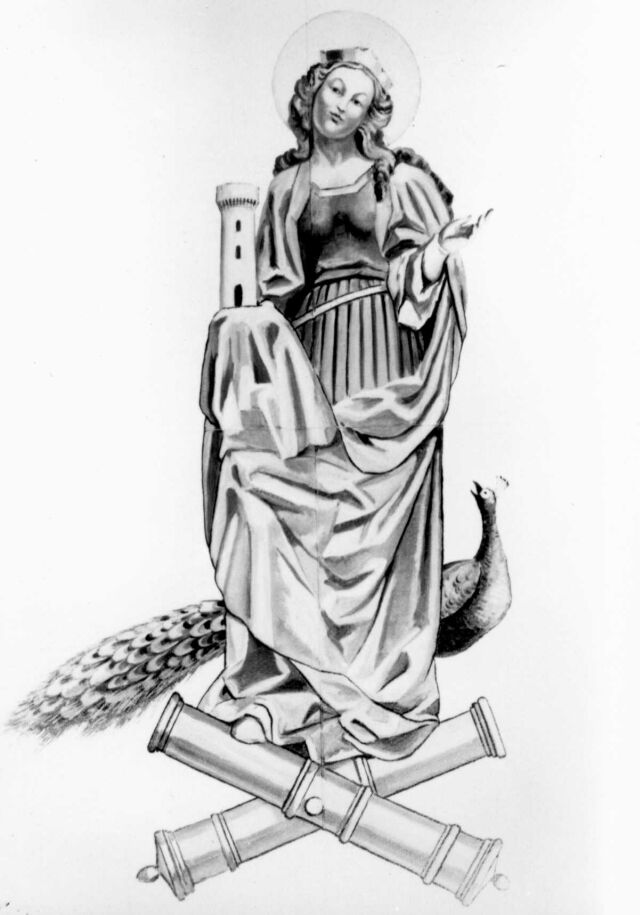 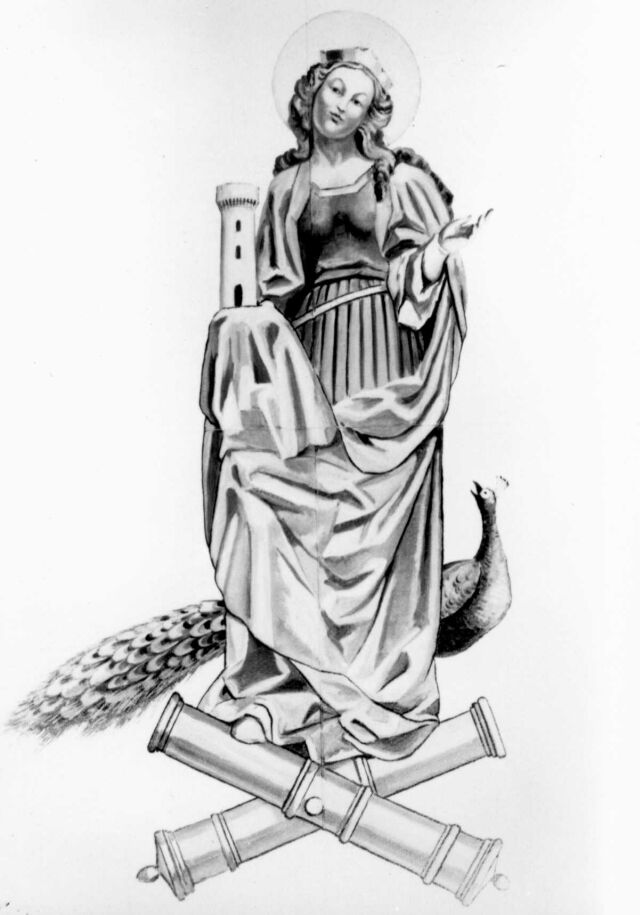 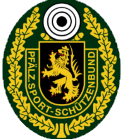 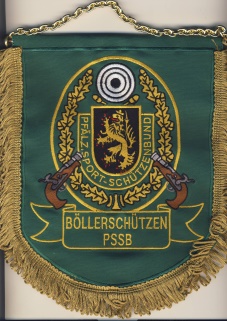          7. PSSB – Patronatsschießen		zu Ehren unserer Schutzpatronin, der heiligen Barbaraam Sonntag, 04. Dez. 2022beimSchützenverein „St. Hubertus“ BannTagesablauf11.00 Uhr   Anreise12.00 Uhr   Ein Mittagessen wird angeboten(Wegen Planung wird um Anmeldung für das Essen gebeten)13.30 Uhr   Begrüßung der Gäste / Böllerschützen14.00 Uhr   Kurze Erklärung zum Böllerprogramm14.30 Uhr   Abmarsch und Aufstellung am Böllerplatz15.30 Uhr   Gemütliches Beisammensein mit Kaffee 		     und KuchenVorläufiges Böllerprogramm1.	langsames Reihenfeuer2.	Doppelschlag (paarweise vortreten)3.	schnelles Reihenfeuer4. 	gegenläufiges, langsames Reihenfeuer5.	gegenläufiges, schnelles Reihenfeuer6.	Salut7.   VersagerschießenJeder Böllerschütze, der am Böllerschießen teilnimmt,hat darauf zu achten, dass sein Böllergerät beschossen ist!Jeder Böllerschütze ist für sein Handeln selbst verantwortlich!Lassen wir es krachen wie in alten Zeiten!Es freuen sich auf euer Kommen die „Bännjer“	Mit Böllergruß  Klaus Hochwärter						Rückmeldung an:OberschützenmeisterKlaus Hochwärter, Leipziger Str. 55, 67663 KaiserslauternTel. 0631 / 56136,    E-Mail:   klaus@hochwaerter.deHandy: 0176 236 491 03__________________________________________________ Name des Vereins:						Ansprechperson:  ______________________					______________    									Tel. ___________	B I T T E   Rückmeldung    bis      25. November 2022Wir / Ich nehmen / nehme mit ____ Personen teil.Wir / Ich bringen  / bringe   _____     Böllergeräte mit.Meldung für das Essen   _____ Personen.